Publicado en España el 16/09/2022 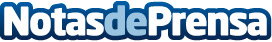 La empresa Pulido de Suelos indica cómo el pulido es una solución eficaz para obtener superficies impecablesLa limpieza y el pulido de suelo es esencial para la correcta conservación, aspecto e higiene del sueloDatos de contacto:PULIDO DE SUELOSEl pulido de suelos una solución eficaz para obtener superficies impecables624 02 60 62Nota de prensa publicada en: https://www.notasdeprensa.es/la-empresa-pulido-de-suelos-indica-como-el Categorias: Bricolaje Consumo Servicios Técnicos Hogar Construcción y Materiales http://www.notasdeprensa.es